СЦЕНАРИЙ СПОРТИВНОГО ПРАЗДНИКА ПОСВЯЩЁННОГО 23 ФЕВРАЛЯ В СРЕДНЕЙ ГРУППЕ.«Аты-баты, к нам пришли солдаты!»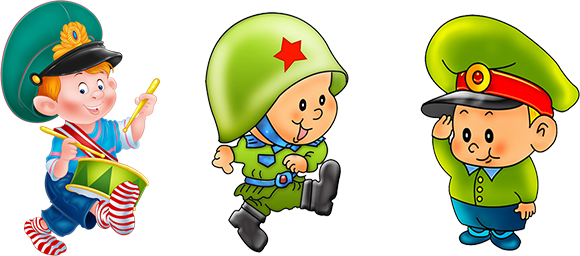 Воспитатель: Непостаева Н.А.Цель:Продолжить формирование патриотических чувств.Уточнить и расширить представления детей о защитниках страны.Задачи:Образовательные: продолжить формировать представление об армии, о родах войск, о защитниках Отечества;Развивающие: развивать речь, память, мышление, воображение, внимание,    силу, ловкость, быстроту реакции;Воспитательные: воспитывать чувство гордости за свою армию и вызывать желание быть похожими на сильных, смелых российских воинов, воспитывать любовь к   Родине, к родным, доброту, умение дружить.Оборудование:- 4 корзины, кегли, 2 мата, 2 дуги, 2 ведра, шарики,2 кольца, 2мяча, 2 конверта.Дети под музыку входят в зал.Ведущий: Мы сегодня собрались, чтобы провести увлекательное состязание, посвященное Дню Защитника Отечества.
1.Нынче день такой чудесный,
Все пришли мы в детский сад.
И в просторном нашем зале,
Начинаем мы парад.
«Парад с флажками» (муз О.Газманова «Россия»)

2.Нашей армии РоссийскойДень рожденья в феврале!Слава ей непобедимой!Слава миру на земле!3.Очень, очень я мечтаюПоскорей солдатом статьЧтобы мамочку роднуюИ Россию защищать!4.Слава Армии любимой, 
Слава Армии родной! Наш солдат отважный, сильный, 
Охраняет наш покой! 5.Мы, пока что, дошколята, 
А шагаем, как солдаты! Будем в Армии служить, 
Будем Родину хранить!Игра «Да - нет».Наша армия сильна? (Да)Защищает нас она? (Да)Мальчишки в армию пойдут? (Да)Девочек с собой возьмут? (Нет)Стоит лётчик на границе? (Нет)Летает выше он жар – птицы? (Да)Сегодня праздник отмечаем? (Да)Мам и девочек поздравляем? (Нет)Мир важней всего на свете? (Да)Это знают даже дети? (Да)6.Чтоб настоящим стать бойцом.
И храбрецом и удальцом
Нужны друзья, старания,Сноровка, силы, знания.
Ведущий: Мы сейчас проверим вас.
Начнем соревнования.
Ведущий:Эй, ребята, не ленись,На зарядку  становись!Дети исполняют ритмическую композицию «На зарядку становись»Ведущий: Начинаем наши состязания,Игры и соревнования!1.Игра «Сигнальщики»Вот флажки — четыре цветаНам игра знакома эта,Флаг я желтый подниму-Всех похлопать попрошу.Флаг зеленый подниму-Всех потопать попрошу.Синий – будем мы молчать.Красный — все «Ура!» кричать.2.Эстафета «Боевые снаряды»Команда строится вдоль дистанции в шеренгу по одному на расстоянии одного шага. У первого игрока корзина со снарядами (кегли), у последнего – пустая корзина. Надо переправить  в пустую корзину, передавая друг другу  по очереди мячи.Ведущий: Нужен отдых и солдату, объявляется привал!
Нам сейчас исполнят песню, чтоб никто не заскучал!Дети исполняют песню.8.Он границу охраняетВсе умеет он и знает.9.Во всех делах солдат отличникИ зовётся пограничник.3.Эстафета «Пограничники»Команда строится вдоль дистанции в шеренгу по одному на расстоянии одного шага. Первый игрок должен добежать до обруча, встать в него, посмотреть в бинокль и вернуться к команде.Ведущий: Молодцы!- Команды седлайте скорее коней!Важное сообщение доставьте быстрей!4. Эстафета «Кавалеристы».Ребёнок с мячом, зажатым между ног, прыгает до ориентира и возвращается к своей команде.Ведущий: А сейчас проведем мы наглядный урок:
Кто из вас самый меткий стрелок.
5.Эстафета «Меткий стрелок» 
Команда строится друг за другом. На старте корзина с пластмассовыми шариками(30), на расстоянии 1,5 м от старта стоит пустая корзина. Дети берут один шарик и по очереди выполняют броски в корзину. Участники должны использовать все шарики. В конце эстафеты подсчитывается количество шариков. Команда, забросившая больше шариков в корзину, считается победителем.10.Самолет парит, как птица,
Там — воздушная граница.
11.На посту и днем, и ночью,
Наш солдат — военный летчик.6.Эстафета «Сложный полёт».Ведущий: Трудно лётчику в полёте доставлять военный груз.Нужно четко знать инструкции и держать верный курсС мешочком (кольцом) на голове, руки в сторону дойти до корзины, положить в неё мешочек(кольцо) и вернуться обратно. Если во время полёта потеряли груз, его поднимать нельзя. Выиграет команда, доставившая больше груза.Ведущий: Молодцы! Переходим к следующему заданию.12.Давно закончилась война, 
Но след оставила она – 
Бывает, среди грядок 
Закопаны снаряды. 
13.И с техникой придет сапер, 
Чтоб обезвредить поле. 
14.Не будет взрывов с этих пор, 
Беды, и слез, и боли!6.Эстафета «Минное поле»За одну минуту сапёры должны разминировать поле(совком и щёткой собрать «бомбы»).15.Уважения достоин
Смелый и отважный воин:
Трудно в тыл врага пробраться,
Незамеченным остаться.
16.Все запомнить, разузнать,
Потом в штабе рассказать.7.Эстафета «Секретное письмо»Команда строится на линии друг за другом. В руках у первого конверт. По команде участник ложится на мат, ползет на животе, добегает до дуги, проползает, оббегает конус, бежит к команде и передает конверт следующему.
Ведущий: Вот и кончились наши состязания.
И желаем на прощание:
Пусть пулеметы не строчат
И пушки грозные молчат
Пусть в небе не клубится дым,
Пусть небо будет голубым.Наш праздник подошёл к концу, всем спасибо до новых встреч!